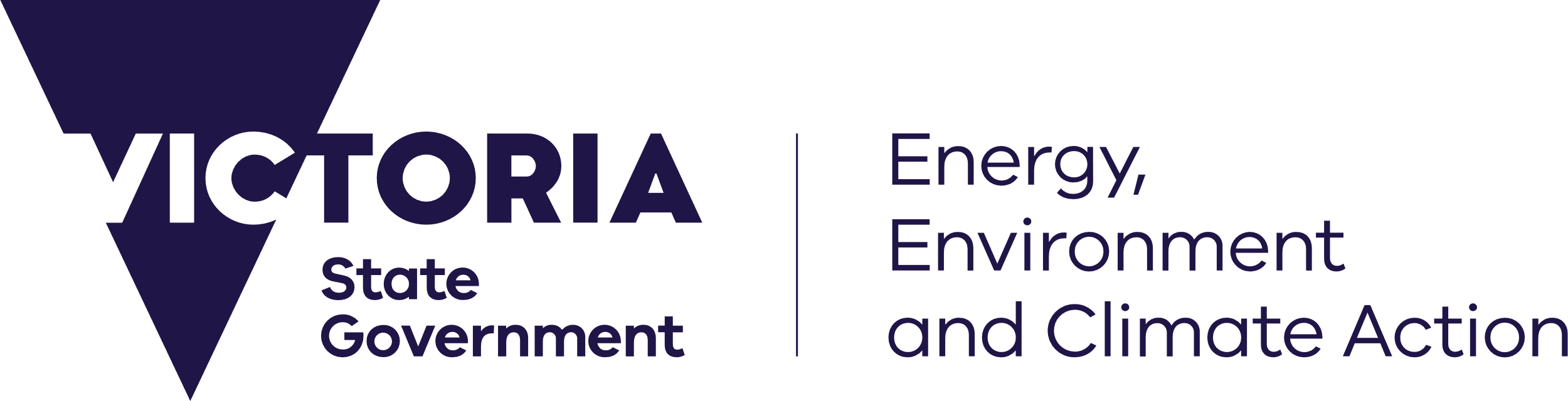 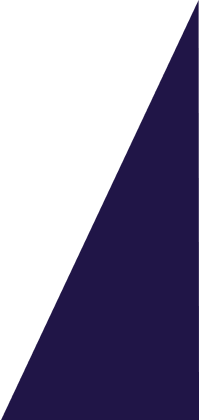 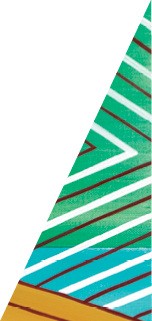 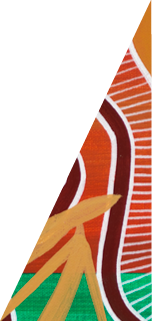 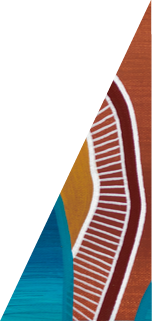 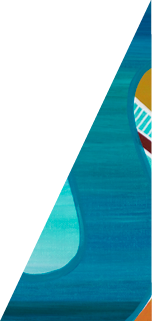 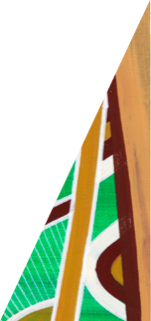 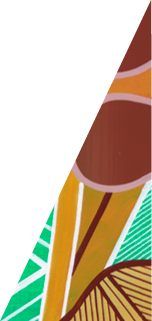 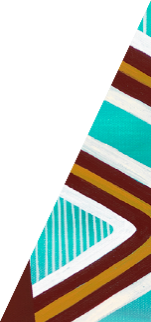 InstructionsPlease complete this form if you have observed significant numbers of threatened species or breeding waterbird colonies at a wetland open to duck hunting and wish to make a third party report to the Department of Energy, Environment and Climate Action and the Game Management Authority.  Please ensure all details are completed so that your report can be investigated. Please provide a contact phone number or email address so that we can get in touch with you if we need more information to verify your report.Completed forms can be emailed to: wildlife.policy@delwp.vic.gov.au. Please ensure you include ‘third party report’ in the subject line so that your report can be considered promptly.Reporter detailsObservation detailsName of person making report:Organisation name (if applicable):Contact number:Email address:Date observed:Time observed:Wetland name:Wetland location (address or GPS coordinates):Species observed:Number of each species observed:Other observation details (e.g. breeding waterbirds, location of birds in wetland, suspected botulism outbreak etc.):